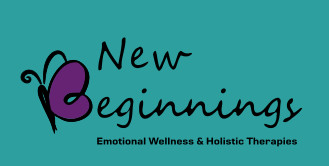 Consent for Non-Credentialed ProviderI ____________________________, acknowledge that I will receive outpatient mental health services at New Beginnings Emotional Wellness & Holistic Therapies from a mental health practitioner who is not credentialed by my health plan.  However, I understand that these services will be under the professional supervision of a licensed provider who is credentialed by my health plan and my health plan’s supervisory protocol will be followed.By signing below, I give my permission to be treated by a non-credentialed provider.________________________________			______________________Client Signature						Date________________________________			_______________________Parent/Guardian/Conservator Signature			Date(when legally required)________________________________			_______________________Staff Signature						DateName of Health Plan ___________________________________________________